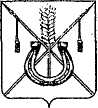 АДМИНИСТРАЦИЯ КОРЕНОВСКОГО ГОРОДСКОГО ПОСЕЛЕНИЯ КОРЕНОВСКОГО РАЙОНАПОСТАНОВЛЕНИЕот 26.12.2013   		                                     			  № 1340г. КореновскОб утверждении Реестра муниципальных услуг( функций),  предоставляемых (исполняемых) администрацией Кореновского городского поселения Кореновского  районаВ соответствии с Федеральным законом от 6 октября 2003 года № 131-ФЗ «Об общих принципах организации местного самоуправления в Российской Федерации», Федеральным законом от 27 июля 2010 года № 210-ФЗ «Об организации предоставления государственных и муниципальных услуг», Уставом Кореновского городского поселения, в целях повышения качества и доступности оказания муниципальных услуг администрация Кореновского городского поселения Кореновского района п о с т а н о в л я е т:1. Утвердить Реестр муниципальных услуг (функций), предоставляемых(исполняемых) администрацией Кореновского городского поселения Кореновского района (прилагается).2. Общему отделу администрации Кореновского городского поселения Кореновского района (Воротникова) опубликовать настоящее постановление в средствах массовой информации и разместить на официальном сайте органов местного самоуправления Кореновского городского поселения Кореновского района в сети Интернет.3. Контроль за выполнением настоящего постановления возложить на   заместителя главы Кореновского городского поселения Кореновского района Р.Ф.Громова.4. Постановление вступает в силу после его официального опубликования.Исполняющий обязанности главы Кореновского городского поселенияКореновского района                                                                                 Р.Ф.ГромовРЕЕСТРмуниципальных услуг(функций),  предоставляемых(исполняемых) администрацией Кореновского городского поселения Кореновского районаНачальник юридического отделаадминистрации Кореновского городского  поселенияКореновского района												                         М.В.ОмельченкоПРИЛОЖЕНИЕУТВЕРЖДЕНпостановлением администрацииКореновского городского поселенияКореновского районаот 26.12.2013  № 1340№ п/пНаименование муниципальной услуги  Наименование необходимых и обязательных услуг для предоставления муниципальной услуги  Наименование отраслевого (функционального) отдела администрации, ответственного  за  предоставление  услугиНормативный правовой акт о принятии административного Регламента о муниципальной услуге (дата, номер)1.Муниципальные услуги1.Муниципальные услуги1.Муниципальные услуги1.Муниципальные услугиЗемельные и имущественные отношенияЗемельные и имущественные отношенияЗемельные и имущественные отношенияЗемельные и имущественные отношения 1.Изменение вида разрешенного использования земельного участка и (или) объекта капитального строительстваОтдел жилищно-коммунальногохозяйства, благоустройства, земельных, имущественных отношений 2.Предоставление муниципального имущества в аренду или безвозмездное пользование без проведения торговОтдел жилищно-коммунальногохозяйства, благоустройства, земельных, имущественных отношений 3.Присвоение (подтверждение) адреса объекту недвижимого имуществаОтдел жилищно-коммунальногохозяйства, благоустройства, земельных, имущественных отношений 4.Предоставление выписки из реестра муниципального имуществаОтдел жилищно-коммунальногохозяйства, благоустройства, земельных, имущественных отношений СтроительствоСтроительствоСтроительствоСтроительство5.Выдача разрешений на строительство, реконструкцию объектов капитального строительстваОтдел жилищно-коммунальногохозяйства, благоустройства, земельных, имущественных отношений 6.Выдача разрешений на ввод в эксплуатацию построенных, реконструированных объектов капитального строительстваОтдел жилищно-коммунальногохозяйства, благоустройства, земельных, имущественных отношений 7.Выдача градостроительных планов земельных участковОтдел жилищно-коммунальногохозяйства, благоустройства, земельных, имущественных отношений                                 Автотранспорт и дороги                                Автотранспорт и дороги                                Автотранспорт и дороги8.Выдача специального разрешения на движение по автомобильным дорогам местного значения транспортного средства, осуществляющего перевозки опасных, тяжеловесных и (или) крупногабаритных грузовОтдел жилищно-коммунальногохозяйства, благоустройства, земельных, имущественных отношений Регулирование предпринимательской деятельностиРегулирование предпринимательской деятельностиРегулирование предпринимательской деятельностиРегулирование предпринимательской деятельности9.Выдача разрешения на право организации розничного рынкаОрганизационно-кадровый отделСоциальное обслуживаниеСоциальное обслуживаниеСоциальное обслуживаниеСоциальное обслуживание10.Выдача разрешений на вступление в брак лицам, достигшим возраста шестнадцати летОбщий отдел11.Предоставление информации об очередности предоставления жилых помещений на условиях социального наймаОтдел жилищно-коммунальногохозяйства, благоустройства, земельных, имущественных отношений 12.Признание граждан малоимущими в целях принятия на учет в качестве нуждающихся в жилых помещенияхОтдел жилищно-коммунальногохозяйства, благоустройства, земельных, имущественных отношений 13.Принятие на учет граждан в качестве нуждающихся в жилых помещениях, предоставляемых по договорам социального наймаОтдел жилищно-коммунальногохозяйства, благоустройства, земельных, имущественных отношений 14.Внесение изменений в учетные данные граждан, состоящих на учете в качестве нуждающихся в жилых помещенияхОтдел жилищно-коммунальногохозяйства, благоустройства, земельных, имущественных отношений Архивный фонд и предоставление справочной информацииАрхивный фонд и предоставление справочной информацииАрхивный фонд и предоставление справочной информацииАрхивный фонд и предоставление справочной информации15.Предоставление архивных справок, архивных выписок и архивных копий Общий отдел16.Предоставление копий правовых актов администрации муниципального   образования Общий отдел17.Предоставление выписки из похозяйственной книги Общий отделЖилищно-коммунальное хозяйствоЖилищно-коммунальное хозяйствоЖилищно-коммунальное хозяйствоЖилищно-коммунальное хозяйство18.Согласование переустройства и (или) перепланировки жилого помещенияОтдел жилищно-коммунальногохозяйства, благоустройства, земельных, имущественных отношений 19.Перевод жилого помещения в нежилое помещение или нежилого помещения в жилое помещениеОтдел жилищно-коммунальногохозяйства, благоустройства, земельных, имущественных отношений 20.Признание в установленном порядке жилых помещений муниципального жилищного фонда пригодным (непригодным) для проживанияОтдел жилищно-коммунальногохозяйства, благоустройства, земельных, имущественных отношений 21.Признание многоквартирного дома аварийным и подлежащим сносу или реконструкцииОтдел жилищно-коммунальногохозяйства, благоустройства, земельных, имущественных отношений 22.Согласование переустройства и (или) перепланировки нежилого помещения в многоквартирном домеОтдел жилищно-коммунальногохозяйства, благоустройства, земельных, имущественных отношений 23.Выдача порубочного билета на территории муниципального образованияОтдел жилищно-коммунальногохозяйства, благоустройства, земельных, имущественных отношений 24.Предоставление жилого помещения муниципального жилищного фонда по договору социального наймаОтдел жилищно-коммунальногохозяйства, благоустройства, земельных, имущественных отношений 25.Выдача разрешения (ордера) на проведение земляных работ на территории общего пользованияОтдел жилищно-коммунальногохозяйства, благоустройства, земельных, имущественных отношений 26.Передача бесплатно в собственность граждан Российской Федерации на добровольной основе занимаемых ими жилых помещений в муниципальном жилищном фондеОтдел жилищно-коммунальногохозяйства, благоустройства, земельных, имущественных отношений Прочие услугиПрочие услугиПрочие услугиПрочие услуги27.Возврат платежей физических и юридических лиц по неналоговым доходам из бюджета муниципального образованияФинансово-экономический отделИные услугиИные услугиИные услугиИные услуги28.Выдача справок о месте жительстваОрганизационно-кадровый отдел29.Выдача справок о составе семьиОрганизационно-кадровый отдел30.Выдача справки с места жительства умершегоОрганизационно-кадровый отдел31.Выдача справок о наличии иждивенцевОрганизационно-кадровый отделМуниципальные учрежденияМуниципальные учрежденияМуниципальные учрежденияМуниципальные учреждения32.Организация и проведение культурно-массовых мероприятийОрганизационно-кадровый отдел33.Организация библиотечно-информационного обслуживанияОрганизационно-кадровый отдел2.Функции в сфере контрольно-надзорной деятельности2.Функции в сфере контрольно-надзорной деятельности2.Функции в сфере контрольно-надзорной деятельности2.Функции в сфере контрольно-надзорной деятельности 1.Осуществление муниципального земельного контроляОтдел жилищно-коммунальногохозяйства, благоустройства, земельных, имущественных отношений 2.Осуществление муниципального лесного контроляОтдел жилищно-коммунальногохозяйства, благоустройства, земельных, имущественных отношений 3.Осуществление муниципального контроля в области торговой деятельностиОрганизационно-кадровый отдел4.Осуществление муниципального контроля в области благоустройства территории муниципального образованияОтдел жилищно-коммунальногохозяйства, благоустройства, земельных, имущественных отношений 5.Осуществление муниципального контроля за сохранностью автомобильных дорог местного значения в границах населенных пунктов поселенияОтдел жилищно-коммунальногохозяйства, благоустройства, земельных, имущественных отношений 6.Осуществление муниципального жилищного контроляОтдел жилищно-коммунальногохозяйства, благоустройства, земельных, имущественных отношений 